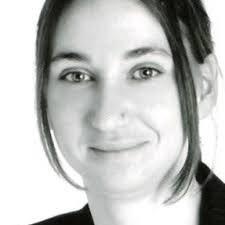 Angela MuenchAngela is a senior fishery economist with research interests in applied microeconomic analysis of fisheries, including location choice, learning and adaptation. Her work encompasses commercial as well as recreational fisheries using qualitative and quantitative methods as well as bio-economic modelling.RELEVANT PUBLICATIONSHutniczak, B. & A. Münch (2018): Fishermen’s location choice under spatio-temporal update of expectations. Journal of Choice Modelling , 28, pp. 124-136Münch, A., DePiper G.S. & C. Demarest (2018): On the precision of predicting fishing location using data from the Vessel Monitoring System (VMS). Canadian Journal of Fisheries and Aquatic Science, 75 (7), pp. 1036-1047 (doi: 10.1139/cjfas-2016-0446).Hurić Larsen, J.F. & A. Münch (2016): Competition and Environmental Policy in the EU: old foes, new friends?, Journal of Industry, Competition and Trade, 16(2), pp. 137-153.Münch, A., Porner Nielsen, S.P., Racz, V.J. & A. Hjalager (2015): Towards multifunctionality of rural natural environments? – An economic evaluation of the extended buffer zones along Danish rivers, streams and lakes, Land Use Policy 50, pp. 1-16.Becker, N. &  A. Münch (2015): An Investigation of the Innovation Performance of Ownership Types in China, The Journal of American Business Review, 4 (1), pp. 33-40.POSISTIONQUALIFICATIONSAREAS OF EXPERTISESpatial and bio-economic modeling of fishery sectors (commercial and recreational)Environmental impact assessment and policy evaluationsEconomic valuation of ecosystem services (revealed preferences)Optimizing the sampling within the observer program based on economic consideration. Assessment of the employment and observer effect within observer collected data.PUBLICATIONSWide range of peer and non-peer reviewed outlets published. Angela MuenchAngela is a senior fishery economist with research interests in applied microeconomic analysis of fisheries, including location choice, learning and adaptation. Her work encompasses commercial as well as recreational fisheries using qualitative and quantitative methods as well as bio-economic modelling.RELEVANT PUBLICATIONSHutniczak, B. & A. Münch (2018): Fishermen’s location choice under spatio-temporal update of expectations. Journal of Choice Modelling , 28, pp. 124-136Münch, A., DePiper G.S. & C. Demarest (2018): On the precision of predicting fishing location using data from the Vessel Monitoring System (VMS). Canadian Journal of Fisheries and Aquatic Science, 75 (7), pp. 1036-1047 (doi: 10.1139/cjfas-2016-0446).Hurić Larsen, J.F. & A. Münch (2016): Competition and Environmental Policy in the EU: old foes, new friends?, Journal of Industry, Competition and Trade, 16(2), pp. 137-153.Münch, A., Porner Nielsen, S.P., Racz, V.J. & A. Hjalager (2015): Towards multifunctionality of rural natural environments? – An economic evaluation of the extended buffer zones along Danish rivers, streams and lakes, Land Use Policy 50, pp. 1-16.Becker, N. &  A. Münch (2015): An Investigation of the Innovation Performance of Ownership Types in China, The Journal of American Business Review, 4 (1), pp. 33-40.